Железный Порт 2020, Одесская область. Пансионат «Архи-Дея». Выезд из Новополоцка, Полоцка, Витебска, Орши, Могилева, Гомеля!РАСПОЛОЖЕНИЕ.  Пансионат «Архи-Дея» находиться в центе курорта в двух минутах ходьбы от моря. Рядом множество магазинов, баров и столовых где можно заказать комплексные обеды от 60 грн.ОПИСАНИЕ. Частный пансионат «Архи-Дея» представляет собой один новый 4-х этажный корпус с большими, комфортными номерами и террасой.  На террасе напротив каждого номера расположены столы и стулья, где вы можете хорошо провести время. Во дворе пансионата есть беседки, детские качели, мангалы. На первом этаже корпуса расположена кухня для самостоятельного приготовления пищи.  Есть Wi-Fi.ПРОЖИВАНИЕ. - Улучшенный номер: 2-3-4-х-5-ти местный номер, оборудованный современной мебелью, ЖК телевизором, холодильником, кондиционером, туалетной комнатой с санузлом и душем.	          ПИТАНИЕ. На 1-м этаже пансионата  расположен холл-кухня, оборудованный необходимой техникой и посудой. ПЛЯЖ. 100 метров от пансионата Ширина пляжной полосы более 2 км. Морское дно пологое и подходит для комфортного отдыха с детьми. На пляже повсюду установлены пляжные зонты и шезлонги.РАЗВЛЕЧЕНИЯ.  На пляже вы можете отправиться на морскую рыбалку, покататься на водных лыжах, горках, прогуляться на катамаране, огромных матрацах, бананах. В Железном Порту работают множество ресторанов, кафе, клубов, которые создают приятную атмосферу для проведения досуга. Вы сможете посетить аквапарки «Акваленд», дельфинарий, Одесские катакомбы, Белгород-Днестровскую крепость. Вы также сможете испробовать всем известные вина Причерноморья в дегустационных залах Шабо или отправиться на шопинг на рынки «Привоз» и «7-й километр».Время заезда после 12.00, время выезда до 10:00При бронировании тура оплачивается только туруслуга 50 бел.руб. с человекаЦены действительны при бронировании тура до 30 апреля 2020 года!Скидка для детей (до 11,99 лет) на основном месте 10$.Возможен только проезд до Одессы, Железный Порт: 60$ + 50 рублейНЕОБХОДИМЫЕ ДОКУМЕНТЫ: - действительный паспорт; - детям до 18 лет, выезжающим без родителей – паспорт + нотариально заверенное согласие на выезд от обоих родителей;  - медицинская страховка (рекомендуется); 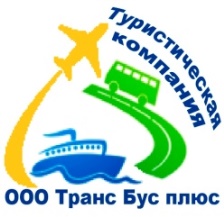 ООО Туристическая компания «Транс Бус плюс»210001 РБ г. Витебск ул. Димитрова 10А, 3 этаж, офисы № 3, 10Время работы: ежедневно с 11:00 до 18:00Сайт www.transbus.bye-mail: transbusplus@mail.ru +375 (212) 65-56-06+375 (33) 660-54-54 (мтс)+375 (29) 292-22-28 (мтс)+375 (33) 904-04-24 (велком)Дата выездаОтдых на курортеДата возвращенияКол-во ночей/днейСтоимость на одного человека в номере в $Стоимость на одного человека в номере в $Стоимость на одного человека в номере в $Стоимость на одного человека в номере в $Стоимость на одного человека в номере в $Стоимость на одного человека в номере в $Стоимость на одного человека в номере в $Дата выездаОтдых на курортеДата возвращенияКол-во ночей/дней2-х мест. улучшенный +вентилятор3-х мест. улучшенный +вентилятор 3-х мест. улучшенный  с кондиционером4-х мест. улучшенный +вентилятор4- х мест. улучшенный с кондиционером 5-ти мест. улучшенный  с кондиционеромРебенок до 5 летбез места08.0609.06-16.0617.067/81251201351251351307515.0616.06-25.0626.079/101451401551451551508024.0625.06-04.0705.079/101651551651551651608503.0704.07-13.0714.079/101851751851701801708512.0713.07-22.0723.079/101851751851701801708521.0722.07-31.0701.089/101901801901751851759030.0731.07-09.0810.089/101901801901751851759008.0809.08-18.0819.089/101901801901751851759017.0818.08-27.0828.089/101851751851701801708526.0827.08-05.0906.099/101201151201151201208004.09Проезд в одну сторону до Киева, Железный Порт 30$Проезд в одну сторону до Киева, Железный Порт 30$Проезд в одну сторону до Киева, Железный Порт 30$Проезд в одну сторону до Киева, Железный Порт 30$Проезд в одну сторону до Киева, Железный Порт 30$Проезд в одну сторону до Киева, Железный Порт 30$Проезд в одну сторону до Киева, Железный Порт 30$Проезд в одну сторону до Киева, Железный Порт 30$Проезд в одну сторону до Киева, Железный Порт 30$Проезд в одну сторону до Киева, Железный Порт 30$В СТОИМОСТЬ ВХОДИТ:- проезд на автобусе Новополоцк-Полоцк-Витебск-Орша-Могилев-Железный Порт и обратно, - проживание в отеле 10 дней/9 ночей,- сопровождение опытным руководителем группы.ДОПОЛНИТЕЛЬНО ОПЛАЧИВАЕТСЯ:- туристическая услуга 50 бел. руб. (оплачивается при заключении договора); - туристическая услуга дети до 11,99 лет - 25 бел. руб.- курортный сбор – 6-7 $ на взрослого, дети до 11.99 лет, пенсионеры (с предоставлением удостоверения) - без оплаты- медицинская страховка; 